INDICE1.	ALCANCE	42.	REQUISITOS	43.	ENTIDADES PARA REALIZAR LAS PRÁCTICAS PRE-PROFESIONALES	44.	CONTACTO CON LAS EMPRESAS	45.	PROCEDIMIENTO	46.	DEL DESARROLLO DE LAS PRÁCTICAS PRE-PROFESIONALES	57.	FINALIZACIÓN DE LA PRÁCTICAS PRE-PROFESIONALES	5ALCANCEEste instructivo describe los pasos a seguir por el estudiante de la Carrera de Ingeniería Mecánica para realizar las prácticas pre-profesionales en instituciones públicas o privadas del Ecuador.REQUISITOSHaber cumplido al menos 120 créditos del Plan de Estudios.Récord Académico expedido por la Facultad.ENTIDADES PARA REALIZAR LAS PRÁCTICAS PRE-PROFESIONALESSe establece como centro válido para la realización de Prácticas Pre-profesionales cualquier entidad pública o privada cuyas dependencias orgánicas y funcionales estén claramente delimitadas, tenga una sede identificable y cuya dinámica permita cumplir con los objetivos que se persiguen en la realización de las Prácticas Pre-profesionales.CONTACTO CON LAS EMPRESASPara el contacto con las empresas se puede proceder de las siguientes maneras:Por solicitud de la Escuela Politécnica NacionalPor solicitudes específicas de las EmpresasPor acuerdos de convenios de prácticas pre-profesionales Por iniciativa del propio estudiantePROCEDIMIENTOSolicitar al Decano de la Facultad una carta de petición de prácticas pre-profesionales dirigida a la Empresa.El paso anterior no es necesario si el estudiante aplicó y fue aceptado en alguna de las solicitudes de las empresas o por iniciativa propia consiguió una organización donde realizar las prácticasEn todos los casos de contacto con la empresa, la aceptación por parte de la entidad o empresa se realizará mediante un PLAN DE TRABAJO →VER Registro de Plan de Trabajo EPN-MEC-RG-002-A2 Las prácticas se aprobarán a partir del día siguiente de la recepción del REGISTRO PARA OFICIALIZACIÓN DE PRÁCTICAS PRE-PROFESIONALES y el PLAN DE TRABAJO. Entregar a la Comisión de Practicas Pre-profesionales. →VER Registro de Plan de Trabajo EPN-MEC-RG-002-A2  →VER Registro para Oficialización de Prácticas Pre-Profesionales EPN-MEC-RG-001-A1 El profesor asesor de las prácticas pre-profesionales es el Tutor Académico del alumno o en su defecto otro docente o investigador nombrado por la Comisión de Prácticas Pre-profesionales a quien el alumno entregará una copia tanto del REGISTRO PARA OFICIALIZACIÓN DE PRÁCTICAS PRE-PROFESIONALES como el  PLAN DE TRABAJO  →VER Registro de Plan de Trabajo EPN-MEC-RG-002-A2 →VER Registro para Oficialización de Prácticas Pre-Profesionales EPN-MEC-RG-001-A1 El profesor asesor tomará contacto por cualquier medio con el jefe o supervisor inmediato del estudiante con el fin de dar seguimiento a las prácticas pre-profesionales. Este contacto deberá realizarse al menos una vez durante el desarrollo de la práctica y documentarse en el REGISTRO DE SEGUIMIENTO DE PRACTICA PRE-PROFESIONAL a ser entregado a la comisión de prácticas pre-profesionales.→VER Registro de Seguimiento de Prácticas Pre-Profesionales EPN-MEC-RG-005-A5 DEL DESARROLLO DE LAS PRÁCTICAS PRE-PROFESIONALESLas Prácticas Pre-Profesionales se desarrollarán en coordinación directa, permanente y continua con el Profesor Asesor asignado al estudiante.La asistencia del estudiante a su centro de prácticas es obligatorio.Durante la realización de las prácticas el estudiante se sujetará a las disposiciones y normas que rigen el desenvolvimiento de la entidad receptora. FINALIZACIÓN DE LA PRÁCTICAS PRE-PROFESIONALESAl finalizar las prácticas el estudiante deberá llenar y hacer firmar por la empresa el FORMATO DE PRÁCTICAS PRE-PROFESIONALES DE LA ESCUELA POLITÉCNICA NACIONAL.→VER Formato de Prácticas Pre-Profesionales EPN-MEC-RG-004-A4 El estudiante practicante con apoyo del Profesor Asesor presentará el formato de INFORME Y EVALUACIÓN DE LA PASANTIA.→VER Registro de Informe y evaluación EPN-MEC-RG-003-A3 Entregar una copia del INFORME Y EVALUACIÓN DE LA PASANTIA a la Comisión de Prácticas Pre-profesionales por cada empresa en donde se hayan realizado las prácticas pre-profesionales. (hasta 15 días después de haber finalizado la práctica)→VER Registro de Informe y evaluación EPN-MEC-RG-003-A3 Entregar una copia del FORMATO DE PRÁCTICAS PRE-PROFESIONALES DE LA ESCUELA POLITÉCNICA NACIONAL a la Comisión de Prácticas Pre-profesionales por cada empresa en donde se hayan realizado las prácticas pre-profesionales. (hasta 15 días después de haber finalizado la práctica y conservar un original del formato en su poder)→VER Formato de Prácticas Pre-Profesionales EPN-MEC-RG-004-A4 Cuando haya cumplido las 480 horas de prácticas pre-profesionales entregar el o los originales del FORMATO DE PRÁCTICAS PRE-PROFESIONALES DE LA ESCUELA POLITÉCNICA NACIONAL en el Decanato.→VER Formato de Prácticas Pre-Profesionales EPN-MEC-RG-004-A4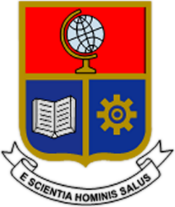 ESCUELA POLITECNICA NACIONALFACULTAD DE INGENIERÍA MECÁNICAESCUELA POLITECNICA NACIONALFACULTAD DE INGENIERÍA MECÁNICAESCUELA POLITECNICA NACIONALFACULTAD DE INGENIERÍA MECÁNICAESCUELA POLITECNICA NACIONALFACULTAD DE INGENIERÍA MECÁNICAESCUELA POLITECNICA NACIONALFACULTAD DE INGENIERÍA MECÁNICAESCUELA POLITECNICA NACIONALFACULTAD DE INGENIERÍA MECÁNICA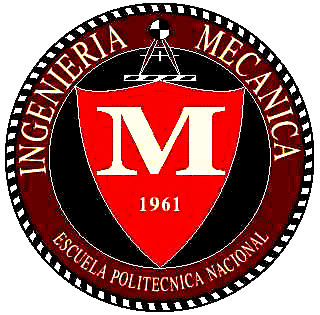 INSTRUCTIVO PRÁCTICAS PRE-PROFESIONALESINSTRUCTIVO PRÁCTICAS PRE-PROFESIONALESINSTRUCTIVO PRÁCTICAS PRE-PROFESIONALESINSTRUCTIVO PRÁCTICAS PRE-PROFESIONALESINSTRUCTIVO PRÁCTICAS PRE-PROFESIONALESINSTRUCTIVO PRÁCTICAS PRE-PROFESIONALESCOMISIÓN:COMISIÓN:CODIFICACIÓN:CODIFICACIÓN:NIVEL:NIVEL:REV.:01DE PRACTICAS PRE-PROFESIONALESDE PRACTICAS PRE-PROFESIONALESEPN-MEC-IN-001EPN-MEC-IN-001PREGRADO – CARRERA DE INGENIERIA  MECANICAPREGRADO – CARRERA DE INGENIERIA  MECANICAFECHA:2015-10-06DE PRACTICAS PRE-PROFESIONALESDE PRACTICAS PRE-PROFESIONALESEPN-MEC-IN-001EPN-MEC-IN-001PREGRADO – CARRERA DE INGENIERIA  MECANICAPREGRADO – CARRERA DE INGENIERIA  MECANICAPÁG.:1 DE INSTRUCTIVO PRÁCTICAS PRE-PROFESIONALES INSTRUCTIVO PRÁCTICAS PRE-PROFESIONALES INSTRUCTIVO PRÁCTICAS PRE-PROFESIONALES INSTRUCTIVO PRÁCTICAS PRE-PROFESIONALES INSTRUCTIVO PRÁCTICAS PRE-PROFESIONALES INSTRUCTIVO PRÁCTICAS PRE-PROFESIONALES INSTRUCTIVO PRÁCTICAS PRE-PROFESIONALES INSTRUCTIVO PRÁCTICAS PRE-PROFESIONALES ELABORADO POR:ELABORADO POR:ELABORADO POR:REVISADO POR:REVISADO POR:APROBADO POR:APROBADO POR:APROBADO POR:NOMBRE: Comisión de Prácticas Pre ProfesionalesNOMBRE: Comisión de Prácticas Pre ProfesionalesNOMBRE: Comisión de Prácticas Pre ProfesionalesNOMBRE: NOMBRE: CONSEJO DE FACULTADCONSEJO DE FACULTADCONSEJO DE FACULTADFECHA: 13/07/2015FECHA: 13/07/2015FECHA: 13/07/2015FECHA:FECHA:FECHA: 8/10/2015FECHA: 8/10/2015FECHA: 8/10/2015CONTROL DE REVISIONESCONTROL DE REVISIONESCONTROL DE REVISIONESREVISIÓNFECHA CAMBIOS REALIZADOSREV.0030/07/2015Primera elaboración del Instructivo de Prácticas PreprofesionalesREV.01Cambios en el formato y codificación de la normativa